Dištančné úlohy od 18.1 do 22.1.2021 z matematikyVI.BVypracoval: Mgr. Ján Hvozdík1. Doplň znamienka:8		2	=	10		   20		5	=	1516		10	=	6		    0		8	=	812		1	=	11		    5		4	=	917		3	=	14		  19		6	=	134		10	=	14		    3		10	=	1316		2	=	19		   10		7	=	172. Porovnaj čísla pomocou znakov:18	20		           3		13		       20		1916	6		         12		11		         7		1711	11		         14		10		         6		98	12		           9		15		       16		159	7		         11		10		         0		1620	13		           8		4		       12		103. Rozlož čísla: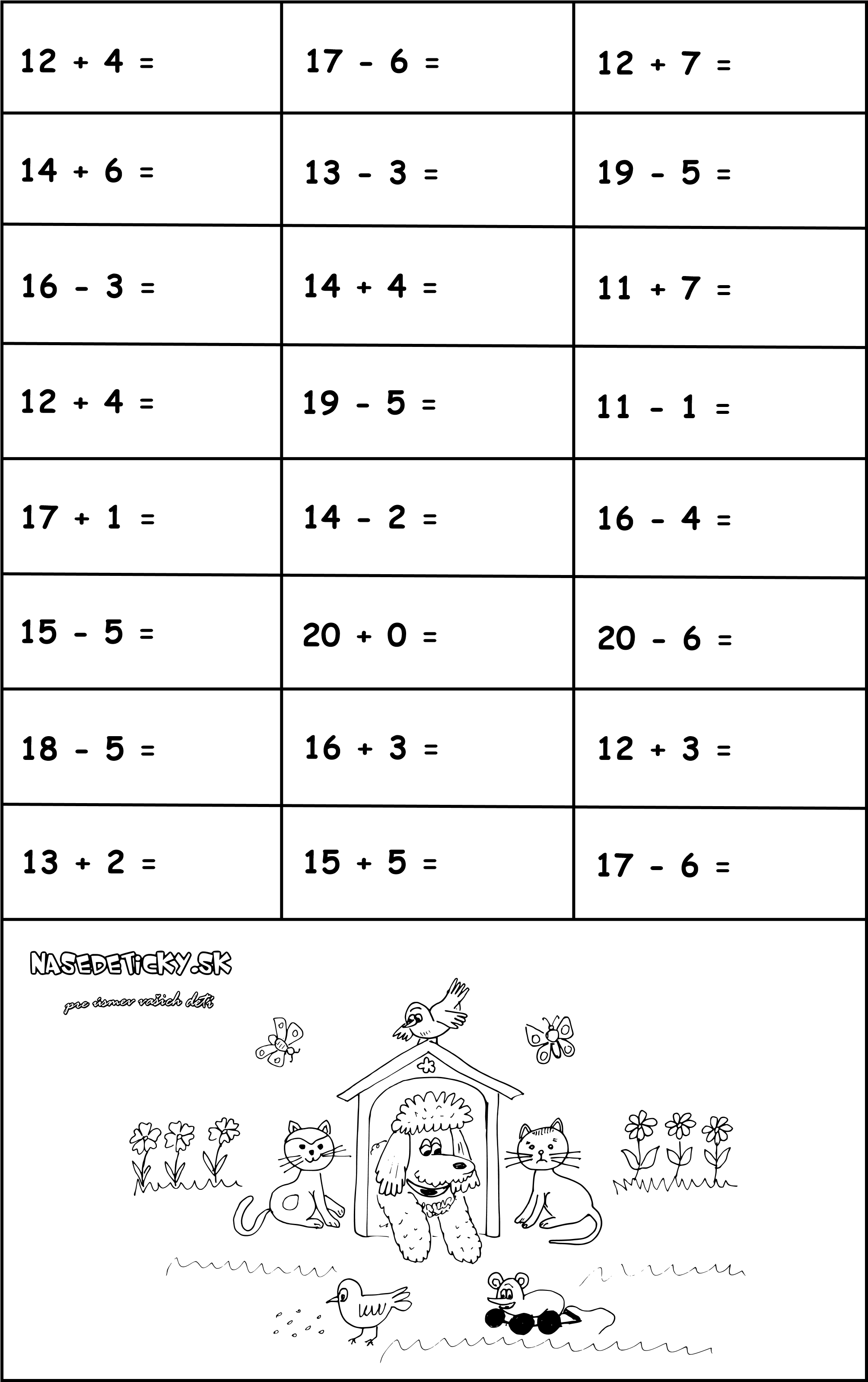 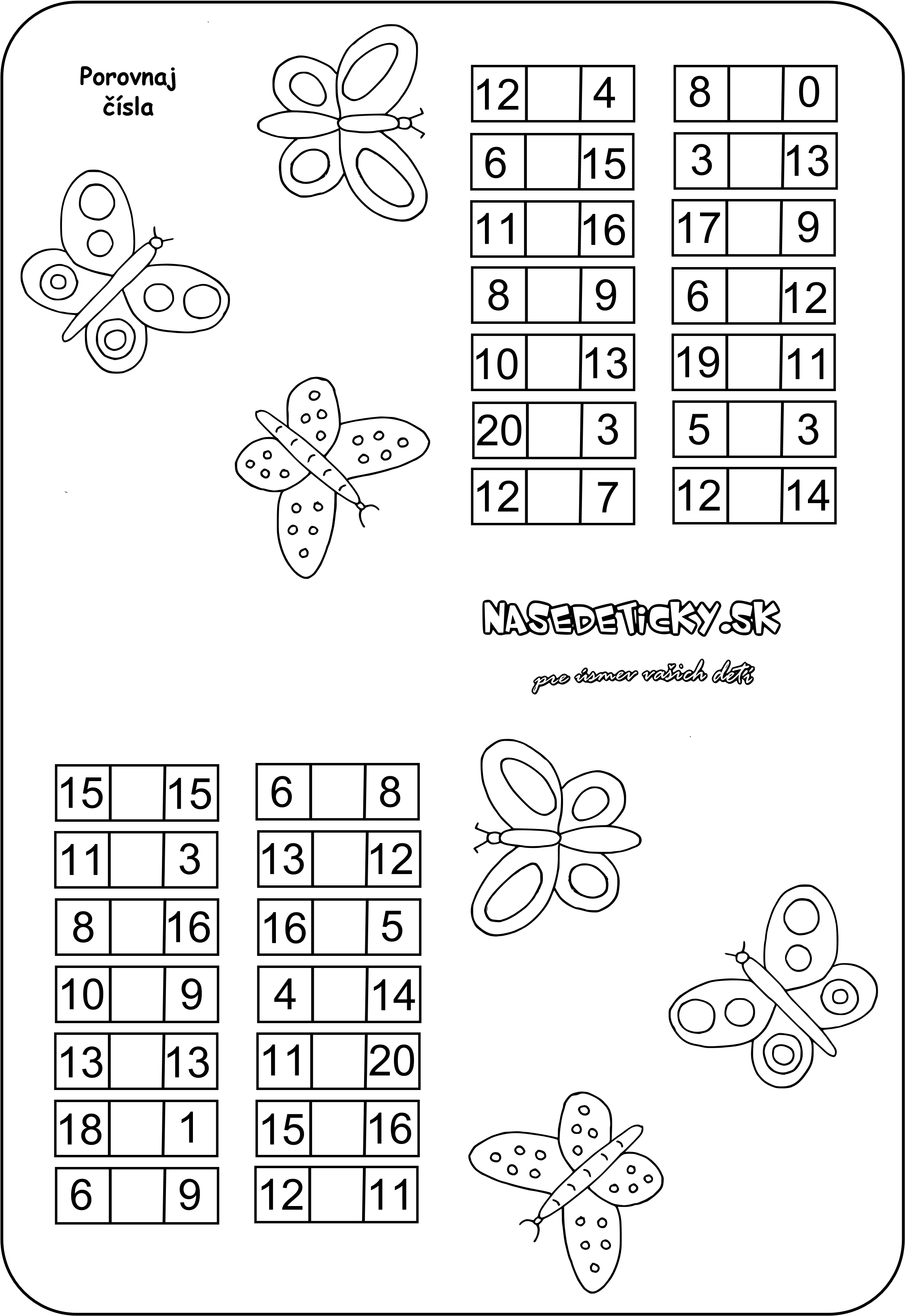 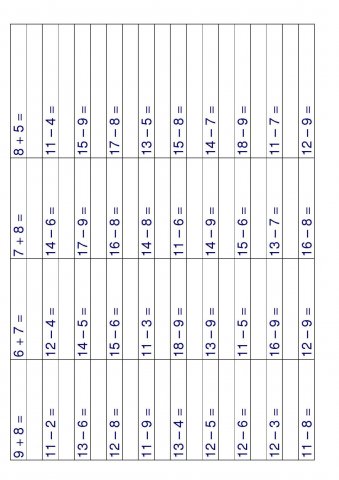 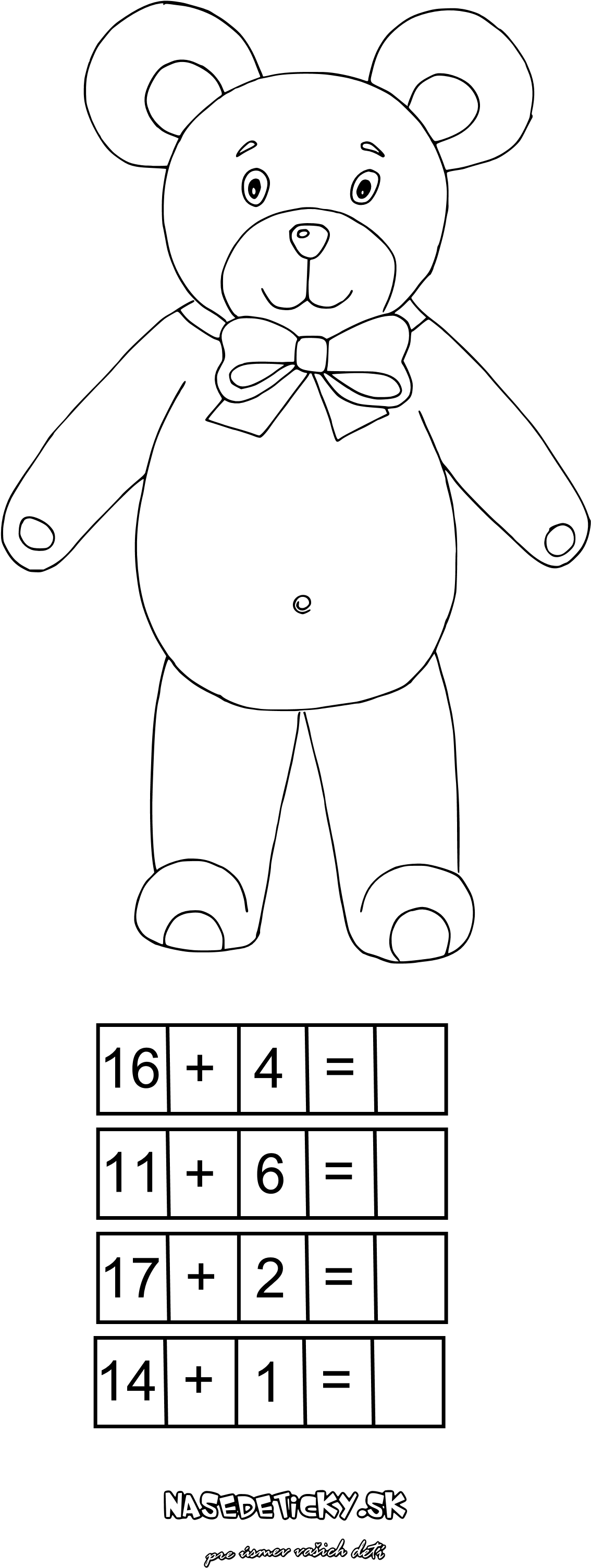 1616202013131818111114141717121219191515